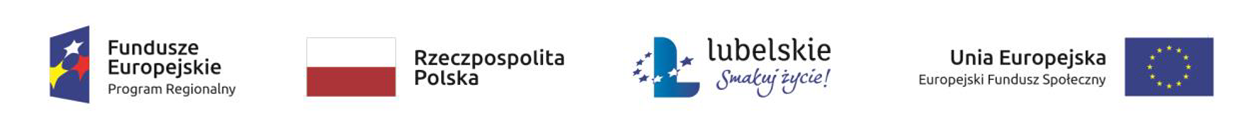 Projekt realizowany w ramach Regionalnego Programu Operacyjnego Województwa Lubelskiego na lata 2014-2020										Wójt Gminy JastkówOchrona Danych Osobowy w Urzędzie Gminy JastkówZgodnie z art. 13 ust. 1 i ust. 2 rozporządzenia Parlamentu Europejskiego i Rady (UE) 2016/679 z dnia 27 kwietnia 2016 r. w sprawie ochrony osób fizycznych w związku z przetwarzaniem danych osobowych i w sprawie swobodnego przepływu takich danych oraz uchylenia dyrektywy 95/46/WE (ogólne rozporządzenie o ochronie danych) informuję, iż: Administratorem Twoich danych będzie Wójt Gminy Jastków Panieńszczyzna, ul. Chmielowa 3, 21-002 Jastków tel. 81 502-04-25; z Inspektorem Ochrony Danych możesz skontaktować się osobiście w Urzędzie Gminy Jastków, Panieńszczyzna, ul. Chmielowa 3 21-002 Jastków, pokój nr 18 B tel. 81 502-01-41 e-mail andrzej.krak(małpa)jastkow.pl; Twoje dane będą przetwarzane wyłącznie w celu na podstawie art. 6 ust. 1 lit. a, b, c, d, e Rozporządzenia Parlamentu Europejskiego i Rady (UE) 2016/679 z dnia 27 kwietnia 2016 r. w sprawie ochrony osób fizycznych w związku z przetwarzaniem danych osobowych i w sprawie swobodnego przepływu takich danych oraz uchylenia dyrektywy 95/46/WE RODO. Twoje dane mogą zostać przekazane osobom upoważnionym przez Wójta Gminy Jastków, tj. pracownikom celem wykonania swoich obowiązków, podmiotom przetwarzającym, którym Wójt Gminy Jastków zleci wykonywanie czynności przetwarzania danych. Podane przeze Ciebie dane osobowe nie będą wykorzystywane do decyzji opartej na zautomatyzowanym przetwarzaniu, w tym profilowaniu, ani nie zostaną przekazane do państwa trzeciego (poza obszar Unii Europejskiej, Islandii, Norwegii i Lichtensteinu) lub organizacji międzynarodowej. Masz prawo do żądania od Wójta Gminy Jastków dostępu do swoich danych osobowych, ich sprostowania, usunięcia lub ograniczenia przechowywania, wniesienia sprzeciwu wobec przetwarzania, a także do przenoszenia danych; Masz prawo wniesienia skargi do Prezesa Urzędu Ochrony Danych Osobowych jako organu nadzorczego, gdy przetwarzanie Twoich danych osobowych narusza przepisy Rozporządzania Parlamentu Europejskiego i Rady (UE) 2016/679 z dnia 27 kwietnia 2016 r. w sprawie ochrony osób fizycznych w związku z przetwarzaniem danych osobowych i w sprawie swobodnego przepływu takich danych oraz uchylenia dyrektywy 95/46/WE. Podanie przez Ciebie danych osobowych jest wymogiem ustawowym. Ogłoszenie FB.2110.2.2021.CHA.2 o naborze  w ramach projektu „Placówki wsparcia dziennego dla dzieci i młodzieży na terenie Gminy Jastków” na stanowisko Kierownik świetlic. JednostkaWójt Gminy Jastków w  ramach Projektu „Placówki wsparcia dziennego dla dzieci i młodzieży na terenie Gminy Jastków’” współfinansowanego przez Unię Europejską w ramach Europejskiego Funduszu Społecznego. Projekt jest realizowany w  ramach Osi priorytetowej 11 Włączenie społeczne Regionalnego Programu Operacyjnego Województwa Lubelskiego na lata 2014-2020, Działanie 11.2 Usługi społeczne i zdrowotne. Do naboru stosuje się ustawę z dnia 9 czerwca 2011 r. w wspieraniu rodziny i systemie pieczy zastępczej (Dz. U. z 2020 r. poz. 821 ze zm.).Oferowane stanowiskoKierownik świetlic Komórka organizacyjnaReferat Edukacji, Kultury, Sportu i Spraw Społecznych Data ogłoszenianaboru07.04.2021 r.Termin składania dokumentów22.04.2021 r. Ilość etatów 1Wymiar czasu pracy½ etatuWymagania związane ze stanowiskiemWymagania niezbędne – konieczne do podjęcia pracy na stanowisku spełnienie wymagań zawartych w art. 6 ust. 1,3 ustawy z dnia 21 listopada 2008 r. o pracownikach samorządowych (Dz. U. 2019.1282 j.t.),Wymagania niezbędne spełni osoba, która:posiada wykształcenie wyższe na kierunku pedagogika, pedagogika specjalna, psychologia, socjologia, praca socjalna, nauki o rodzinie lub na innym kierunku, którego program obejmuje resocjalizację, pracę socjalną, pedagogikę opiekuńczo-wychowawczą lub studia wyższe na dowolnym kierunku, uzupełnione studiami podyplomowymi w zakresie psychologii, pedagogiki, nauk o rodzinie, resocjalizacji lub kursem kwalifikacyjnym z zakresu pedagogiki opiekuńczo-wychowawczej,nie jest i nie była pozbawiona władzy rodzicielskiej oraz władza rodzicielska nie jest jej zawieszona ani ograniczona,wypełnia obowiązek alimentacyjny - w przypadku gdy taki obowiązek w stosunku do niej wynika z tytułu egzekucyjnego,nie była skazana prawomocnym wyrokiem za umyślne przestępstwo lub umyślne przestępstwo skarbowe,ma pełną zdolność do czynności prawnych oraz korzysta z pełni praw publicznych, zna przepisy ustawy o wspieraniu rodziny i systemie pieczy zastępczej,posiada stan zdrowia pozwalający na zatrudnienie na oferowanym stanowisku2. Wymagania dodatkowe - pozostałe wymagania, pozwalające na optymalne wykonywanie zadań na stanowisku: znajomość przepisów prawa z zakresu ustawy o wspieraniu rodziny i systemie pieczy zastępczej.umiejętność w pracy w zespole, odpowiedzialność, dyspozycyjność, terminowość, komunikatywnośćprawo jazdy kategorii B (mobilność).Zakres wykonywanych zadań na stanowiskuopracowanie dokumentów dot. funkcjonowania świetlic,prowadzenie procesu rekrutacji uczestników,kierowanie bieżącą działalnością świetlic zgodnie z przepisami prawa,prowadzenie dokumentacji dot. uczestników projektu oraz funkcjonowania świetlic, w tym: harmonogramu pracy wychowawców prowadzących zajęcia z dziećmi  i młodzieżą,nadzór nad działalnością informacyjno-promocyjną projektu dokumentowanie prac i postępów realizowanych zadań,udział w czynnościach monitorujących i kontrolnych projektu,wykonywanie innych nie wymienionych wyżej zadań, które z mocy prawa lub przepisów wewnętrznych wydanych przez Kierownika projektu należą do kompetencji Kierownika świetlic.Informacja o warunkach pracy na stanowiskuPraca w 2 świetlicach na terenie Gminy Jastków. Praca na ½ etatu , w godzinach popołudniowych (1400-1800, w okresie wakacji i ferii godz. 900-1300. Umowa o pracę na czas określony (czas realizacji projektu) od 01.05.2021 r. do 30.09.2022 r.Wymagane dokumentyList motywacyjny  -  opatrzony numerem telefonu kontaktowego lub e-mail oraz własnoręcznym podpisem.Życiorys zawodowy CV -  opatrzony numerem telefonu kontaktowego lub e-mail oraz własnoręcznym podpisem.Kopie dokumentów potwierdzających wykształcenie.Dokumenty potwierdzające posiadanie stażu pracy jeśli taki kandydat/kandydatka posiada.Inne dodatkowe dokumenty o posiadanych kwalifikacjach i umiejętnościach zawodowych.Podpisane oświadczenie, że kandydat nie jest i nie był pozbawiony władzy rodzicielskiej oraz władza rodzicielska nie jest zawieszona ani ograniczona.Podpisane oświadczenie, że kandydat wypełnia obowiązek alimentacyjny - w przypadku gdy taki obowiązek w stosunku do kandydat wynika z tytułu egzekucyjnego, w przypadku gdy nie ma osób zobowiązanych do alimentacji - oświadczenie, że nie został nałożony obowiązek alimentacyjny.zaświadczenie lekarskie o stanie zdrowia pozwalającym na zatrudnienie na wymienionym stanowisku.A także poniższe dokumenty wyłącznie wg wzoru zawartego w Biuletynie Informacji Publicznej Urzędu Gminy Jastków na stronie internetowej http:// ugjastkow.bip4.e-zeto.eu w zakładce OFERTY PRACY → DOKUMENTY DO POBRANIA PRZY NABORZE NA WOLNE STANOWISKA URZĘDNICZE:Podpisane oświadczenie kandydata  o pełnej zdolności do czynności prawnych oraz korzystaniu z pełni praw publicznych i o niekaralności za umyślne przestępstwo ścigane z oskarżenia publicznego lub umyślne przestępstwo skarbowe.Podpisane oświadczenie kandydata o wyrażeniu zgody na przetwarzanie danych osobowych.Kwestionariusz osobowy dla osoby ubiegającej się o zatrudnienie.Klauzula informacyjna dla kandydata.Miejsce i termin składania dokumentówWymagane dokumenty ( ze wskazaniem nadawcy) należy: składać  w zamkniętych kopertach do dnia 22.04.2021 r. do godz. 1530w Biurze Podawczym (parter pok. 15), Panieńszczyzna, ul. Chmielowa 3, 21-002 Jastkówlubprzesłać pocztą do dnia 22.04.2021 r. – (decyduje data wpływu do urzędu) na adres:Urząd Gminy Jastków Panieńszczyzna, ul. Chmielowa 3, 21-002 Jastków               z dopiskiem:  Nabór  FB.2110.2.2021.CHA.2 na stanowisko                          Kierownik świetlic. Dodatkowe informacje pod nr tel. 81 502 29 00 Informacje ogólne1)    W przypadku wyłonienia kandydata na w/w stanowisku pracy, kandydat           przed zawarciem stosunku pracy winien dostarczyć na własny koszt            oryginalny dokument  o nie figurowaniu w  Kartotece Karnej         Krajowego Rejestru Karnego.UwagiDokumenty, które wpłyną  do urzędu po terminie określonym w ogłoszeniu nie będą rozpatrywane.Kandydaci spełniający wymogi formalne określone w ogłoszeniu o naborze zostaną powiadomieni mailowo lub telefonicznie o terminie i miejscu naboru.Kandydaci , których dokumenty nie spełniają wymagań formalnych, nie będą powiadamiani o dalszym toku naboru.Informacja o wyniku naboru będzie umieszczona w BIP na stronie internetowej http://ugjastkow.bip4.e-zeto.eu oraz na tablicy informacyjnej urzędu.Dokumenty kandydata, który zostanie wyłoniony w wyniku naboru zostaną dołączone do jego akt osobowych.Po przeprowadzeniu naboru dokumenty złożone przez kandydatów można odebrać osobiście w urzędzie w pok. nr 12, a w przypadku ich nie odebrania  po upływie 90 dni od daty ogłoszenia wyników naboru nastąpi ich zniszczenie.W przypadku unieważnienia naboru, złożone dokumenty kandydatów są wydawane ich nadawcom albo komisyjnie niszczone po upływie miesiąca od daty unieważnienia naboru.